ÅRSHJUL FOR FELLES AKTIVITETER OG PLANLEGGINGSDAGER   MARIAMARKA BARNEHAGE   2023/2024                                                            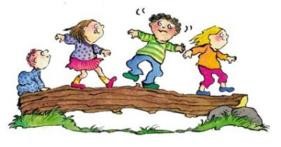 Tidspunkt: Felles aktiviteter  Hva  August/september Tilvenning Meg selv og familien Kroppen vårFagområder: Nærmiljø og samfunn 16. August Planleggingsdag Barnehagen er stengt 07.septemberOppstart av fiskemåltid Uke 37 og 38 Brannvernuker20.September Foreldremøte Kl. 19.00-20.30 Oktober/november/desember Fagområder Etikk, religion og filosofi Kunst, kultur og kreativitet UKE 41 Skolens høstferie 24.Oktober  FN- dag Fellessamling FORELDREKAFFI / KAFE Senhøst  Stine Sofie barnehagepakke Samling med førskolegruppa 16. og 17. november Planleggingsdag Barnehagen er stengt Desember Diverse juleaktiviteter  Datoer kommer  13.Desember Luciafeiring Alle baker lussekatter i forkant. Førskolebarna har opptog og synger. 19.desemberNissefest Konsert symfoniorkesteret Julegudstjeneste Januar/februar/mars Fagområder Antall, rom og form Kommunikasjon, språk og tekst 2.Januar Planleggingsdag Barnehagen er stengt. 6.februar  Samefolkets dag  Avdelingsvis 09.februar Karneval  UKE 9 SKOLENS VINTERFERIE Uke 10 Forberedelse til barnehagedagen 12. mars  Barnehagedagen  April/mai/juni Fagområder Kropp, bevegelse, mat og helse Natur, miljø og teknologi Uke 13PÅSKE  02.april Planleggingsdag Barnehagen er stengt Vår Stine Sofie barnehagepakke Samling for førskolegruppa Uke 16 og 17Førstehjelp/Rusken 15.maiFotograf24.mai  Idrettsdag / aktivitetsdag. Fysisk aktivitet ute. 13. Juni Sommerfest Avslutning for førskolegruppa 